MODEL DE RENOVACIÓ DE LA INSCRIPCIÓ PADRONAL 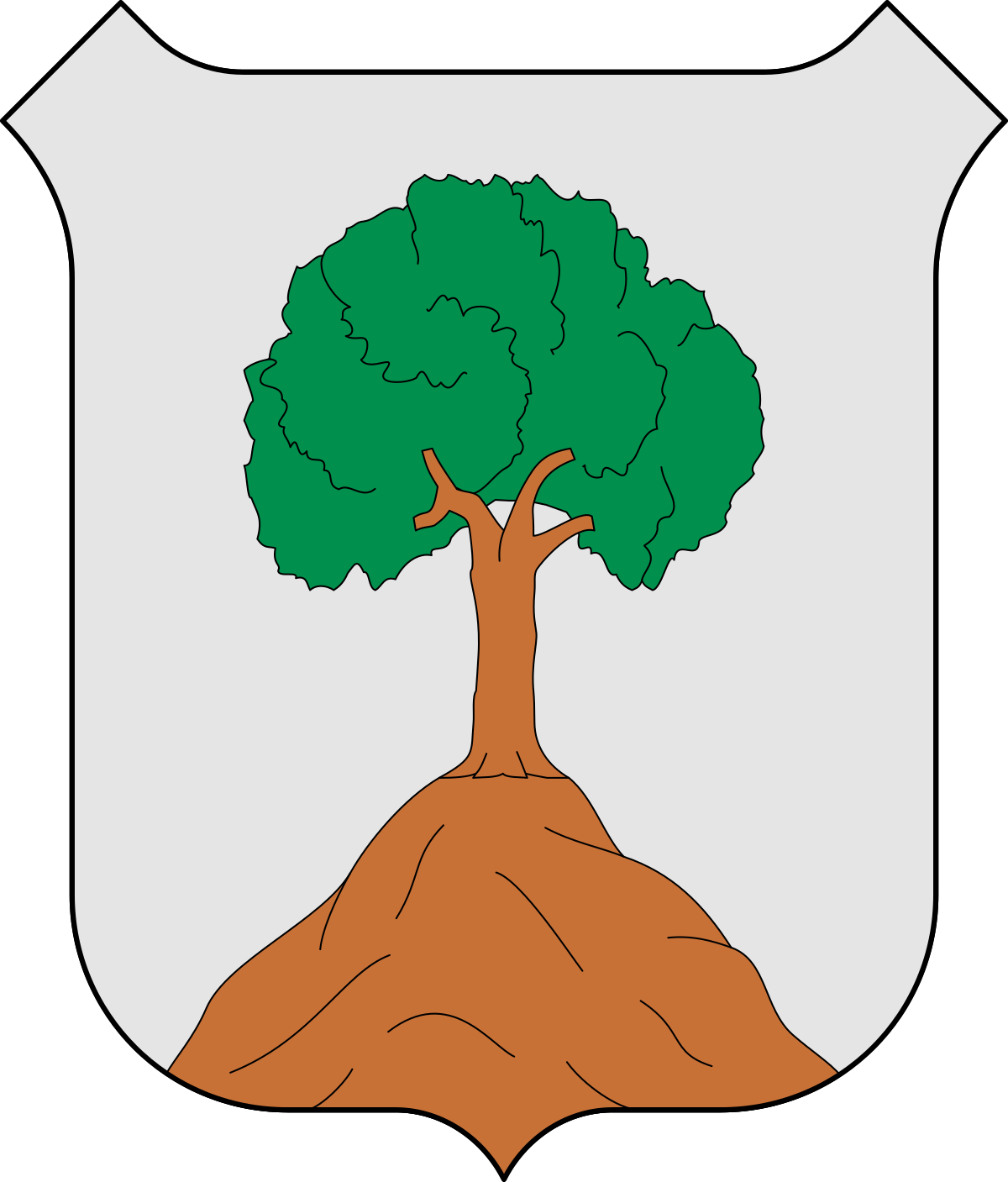 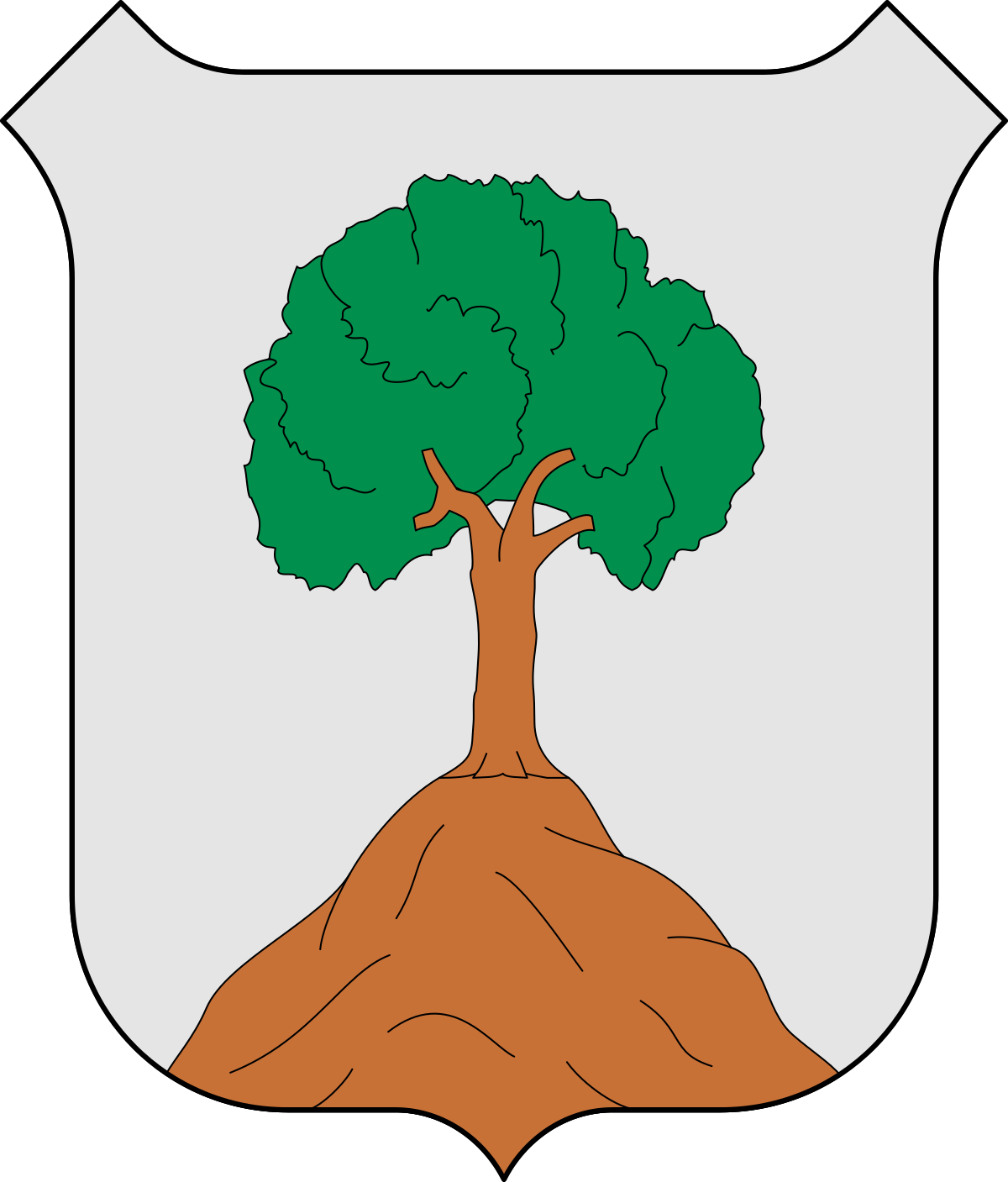 DADES DEL SOL·LICITANTDADES DEL SOL·LICITANTDADES DEL SOL·LICITANTDADES DEL SOL·LICITANTNom i Cognoms/Raó SocialNom i Cognoms/Raó SocialNom i Cognoms/Raó SocialNIFAdreçaAdreçaAdreçaAdreçaCodi PostalMunicipiMunicipiProvínciaTelèfonMòbilFaxCorreu electrònicDADES DEL REPRESENTANTDADES DEL REPRESENTANTDADES DEL REPRESENTANTDADES DEL REPRESENTANTNom i CognomsNom i CognomsNom i CognomsNIFAdreçaAdreçaAdreçaAdreçaCodi PostalMunicipiMunicipiProvínciaTelèfonMòbilFaxCorreu electrònicDADES DE LA NOTIFICACIÓDADES DE LA NOTIFICACIÓPERSONA A NOTIFICARMITJÀ DE NOTIFICACIÓ Sol·licitant Representant Notificació electrònica Notificació postalOBJECTE DE LA SOL·LICITUDMANIFESTA que contínua residint en aquest municipi i que, a l'efecte de donar compliment als disposat en l'article 16.1, 2º paràgraf, de la Llei 7/1985, de 2 d'abril, Reguladora de les Bases del Règim Local, insta la renovació de la seva inscripció padronal.DOCUMENTACIÓ APORTADADATA I SIGNATURADeclaro sota la meva responsabilitat que les dades facilitades són certes.A ___________________________, a __________ de __________ de 20__.El sol·licitant o el seu representant legal,Signat: _________________[Il·lm.] SR. ALCALDE-PRESIDENT DE L'AJUNTAMENT D´ESTELLENCS.Informació en compliment de la normativa de protecció de dades personals.Les dades personals que insereixi en el present document seran empleades per a poder tramitar la seva sol·licitud, la qual cosa ens permet l'ús de la referida informació personal dins de la legalitat. Només el personal de l'Entitat Local que estigui degudament autoritzat podrà tenir coneixement de la informació que li sol·licitem. Així mateix, podran tenir coneixement de la informació inserida en el present document aquelles entitats que necessitin tenir accés a la mateixa perquè puguem tramitar degudament i conforme a Dret la seva sol·licitud. Igualment, tindran coneixement de la seva informació aquelles entitats públiques o privades a les quals estiguem obligats a facilitar les seves dades personals amb motiu del compliment d'alguna llei. No està prevista la transferència de la seva informació personal fora de l'Espai Econòmic Europeu. Conservarem les seves dades durant la nostra relació i mentre ens obliguin les lleis, com la Llei 7/1985, de 2 d'abril, reguladora de les Bases del Règim Local. Una vegada finalitzats els terminis legals aplicables, procedirem a eliminar-los de manera segura. En qualsevol moment pot dirigir-se a nosaltres per a saber quina informació tenim sobre vostè, rectificar-la si anés incorrecta i eliminar-la una vegada finalitzada la nostra relació, en el cas que això sigui legalment possible. També té dret a sol·licitar el traspàs de la seva informació a una altra entitat (portabilitat). Per a sol·licitar algun d'aquests drets, haurà de realitzar una sol·licitud escrita a la nostra adreça, juntament amb una fotocòpia del seu DNI, per a poder identificar-li:AJUNTAMENT D'ESTELLENCSSA *SIQUIA 4, 1r, CP 07192, ESTELLENCS (*Balears (*Illes))Pot contactar amb el nostre Delegat de Protecció de Dades a través de la següent adreça de correu electrònic: dpd@audidat.comEn cas que entengui que els seus drets han estat desatesos per la nostra entitat, potformular una reclamació en l'Agència Espanyola de Protecció de Dades(https://www.aepd.es/es).EXISTEIX UNA VERSIÓ AMPLIADA D'AQUESTA INFORMACIÓ A LA SEVA DISPOSICIÓ EN LES DEPENDÈNCIES DE L'ENTITAT LOCAL I EN LA NOSTRA PÀGINA WEB.